KB 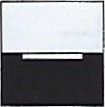 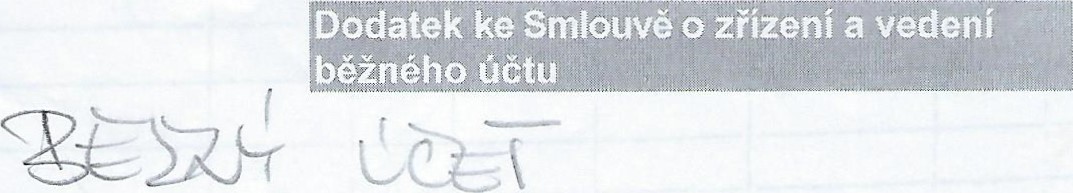 27-1924690237/0100číslo účtu Komerční banka, a.s., se sídlem Praha 1, Na Příkopě 33 čp. 969, PSČ 114 07, IC: 45317054, zapsaná v obchodním rejstříku vedeném Městským soudem v Praze, oddíl B, vložka 1360 (dále jen „Banka”) a*je-li Klient zapsán v obchodním rejstříku; **není-li Klient zapsán v obchodním rejstříkuse dohodli na tomto dodatku ke Smlouvě o zřízení a vedení běžného účtu (dále jen „Smlouva), na základě které je veden účet číslo 27-1924690237/0100. Obsahem tohoto dodatku jsou změny nebo doplnění níže uvedených ustanovení Smlouvy:          dispozice s úroky (kapitalizace, převod úroků na jiný účet, změna čísla účtu pro převod úroků),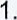 četnost zasílání výpisů nebo způsobu předávání výpisů a jiných Zásilek,adresy pro zasílání výpisů a jiných Zásilek,délka doby vkladu,dispozice s vkladem po splatnosti termínovaného účtu (převod na účet, výběr v hotovosti),splatnost vkladu (zadání nebo ukončení automatického obnovování u krátkodobých termínovaných účtů),druh účtu (kreditní, kreditně-debetní),druh úložek (pravidelné, nepravidelné),zvýšení/snížení povoleného debetu,nová doplnění Smlouvy,změna způsobu disponování s prostředky na účtu/vkladu,12	jiné.KB	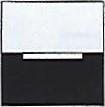 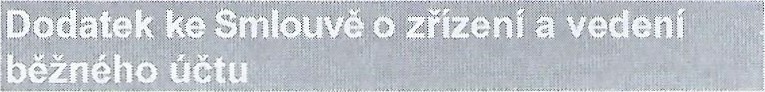 Tento dodatek nabývá platnosti a účinnosti dnem 15.04.2008Hrádek, domov pro osoby se zdravotním 				Komerční banka, a.s. postižením, příspěvková organizaceJméno: MGR. ZDEŇKA VLČKOVÁ					Jméno: Vladimíra BlažkováFunkce: ředitel								Funkce: bankovní poradceprávnická osoba (dále jen „Klient”Obchodní firma* / název:**Obchodní firma* / název:**Hrádek, domov pro osoby se zdravotním postižením, příspěvková organizaceSídlo:Sídlo:NA HRÁDKU 100,763 16 FRYŠTÁK, CZ70850917Zápis v obchodním rejstříku či jiné evidenci, včetně spisové značky:Zápis v obchodním rejstříku či jiné evidenci, včetně spisové značky:ZLÍNSKÝ KRAJČíslo výše uvedené změnyNové znění uvedeného ustanovení smlouvy platné od data nabytí účinnosti tohoto dodatku2.Četnost vyhotovování zpráv o zúčtování: měsíčně.Způsob předávání Zásilek: poštou na adresu: sídla Klienta.10.Další podmínky:Klient a Banka se dohodli, že tento Účet je zřízen a veden v rámci balíčku Komfort. V rámci balíčku Komfort je dále možné uzavřít Smlouvu o poskytování přímého bankovnictví, Smlouvu o poskytování Expresní linky KB a Smlouvu o vydání a používání platební karty. O smlouvu uzavřenou v rámci balíčku Komfort se jedná v případě, že ceny za služby poskytované Bankou na základě dané smlouvy jsou zúčtovány z Účtu zřízeného touto Smlouvou.Klient a Banka se dohodli, že ode dne uzavření tohoto dodatku není Účet veden v rámci balíčku B.Ú.Práv.Os.+soukr.P. Veškeré ceny za služby poskytované v souladu s příslušnými smlouvami, které byly uzavřeny v rámci balíčku B.Ú.Práv.Os.+soukr.P, je tak Klient povinen zaplatit podle v době poskytnutí služby platného Sazebníku, který se týká cen za služby poskytované Bankou v souvislosti s těmito příslušnými smlouvami.1 1.Klient bude používat razítko s názvem: RAZÍTKO.Klient souhlasí s tím, že Banka je oprávněna vždy provést příkazy k disponování s prostředky na Účtu podepsané Oprávněnou osobou podle způsobu disponování dohodnutého mezi Klientem a Bankou.K Účtu mohou být předávány příkazy podepsané:•jednou Oprávněnou osobou a jedním razítkem12.Podpisem tohoto dodatku Klient potvrzuje, že se seznámit se zněním Všeobecných obchodních podmínek Banky ve znění účinném v den podpisu tohoto dodatku a souhlasí s nimi. Článek XXVIII. Všeobecných obchodních podmínek Banky upravuje potřebné souhlasy Klienta, zejména souhlas se zpracováním Osobních údajů. Klient je oprávněn tyto souhlasy kdykoli písemně odvolat.